Complete each information blank.  Clearly specify when contentions are admitted in part and denied in part.  The Employer/Carrier in answer to the claim, respectfully shows:It is    the employee sustained an injury or illness on or about the date set forth in the Form 50.  The reasons for denial are:  It is    both the employer and employee were subject to the Workers’ Compensation Act at the time in question.  The reasons for denial are: It is    the relationship of employer and employee existed at the time in question.   The reasons for denial are: It is    at the time in question the employee was performing services arising out of and in the course of employment.  The reasons for denial are: It is    notice of injury was given the employer.  The reasons for denial are: It is    the employee    medical care as a result of injury or illness.  The reasons for denial are: It is    the employee is entitled to temporary total disability for the period(s) of : It is    the employee is permanently disabled.  The reasons for denial are: It is    the employee has serious disfigurement.It is contended that an average weekly wage of $         applies, according to attached Form 20 as provided by law.Further contentions, grounds of defense, or unusual aspects are: Mediationa.	Mediation is requested to be ordered pursuant to Reg. 67-1801 B.b.	Mediation is required pursuant to Reg. 67-1802.c.	Mediation is requested by consent of the Parties pursuant to Reg. 67-1803.d.	Mediation has been conducted by a duly qualified mediator and resulted in an impasse.Questions regarding mediation may be submitted to mediation@wcc.sc.gov.I certify I have served this document pursuant to Reg. 67-211. See attached certificate of service.  I verify the contents of this form are accurate and true to the best of my knowledge.South Carolina Workers’ Compensation Commission1333 Main Street, Suite 500 ●  Post Office Box 1715Columbia, South Carolina 29202-1715(803) 737-5700   www.wcc.sc.govSouth Carolina Workers’ Compensation Commission1333 Main Street, Suite 500 ●  Post Office Box 1715Columbia, South Carolina 29202-1715(803) 737-5700   www.wcc.sc.govSouth Carolina Workers’ Compensation Commission1333 Main Street, Suite 500 ●  Post Office Box 1715Columbia, South Carolina 29202-1715(803) 737-5700   www.wcc.sc.gov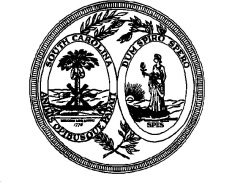     Preparer’s Name: Law Firm: Law Firm:   Preparer’s Phone #: (     )     -    Date of Injury or Illness:Estimated time for hearing:Preparer’s SignatureTitleEmailDateRefer to R.67-204 through R.67-210 and R.67-601 through R.67-615. Refer to R. 67-1801 for mediation.  Questions about the use of this form may be directed to the Commission’s Judicial Department at 803-737-5675 or judicial@wcc.sc.gov or mediation@wcc.sc.gov.  Pursuant to R.67-606, a Form 20 must be filed with the Claims Department at least 30 days from the date of filing this form.